INDICAÇÃO Nº 2425/2017Indica ao Poder Executivo Municipal a troca de alambrado no campo de futebol, localizado entre a Rua Oscar  Franco de Camargo, 741 e Rua do Vidro, no Bairro Mollon.Excelentíssimo Senhor Prefeito Municipal, Nos termos do Art. 108 do Regimento Interno desta Casa de Leis, dirijo-me a Vossa Excelência para indicar que, por intermédio do Setor competente, promova a troca de alambrado no campo de futebol localizado entre a Rua Oscar Franco de Camargo, 741 e Rua do Vidro, no Bairro Mollon, neste município.Justificativa:Este vereador foi procurado por munícipes, solicitando a troca do alambrado que está danificado, e por várias vezes a bola atingiu o comércio em frente ao campo, causando prejuízos ao proprietário.Plenário “Dr. Tancredo Neves”, em 08 de março de 2.017.Carlos Fontes-vereador-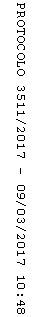 